Муниципальное дошкольное образовательное учреждение «Детский сад №104 «Звоночек» г. Волжского Волгоградской области» «Праздник дружбы»Конспект летнего развлечения для детей средней и второй младшей группы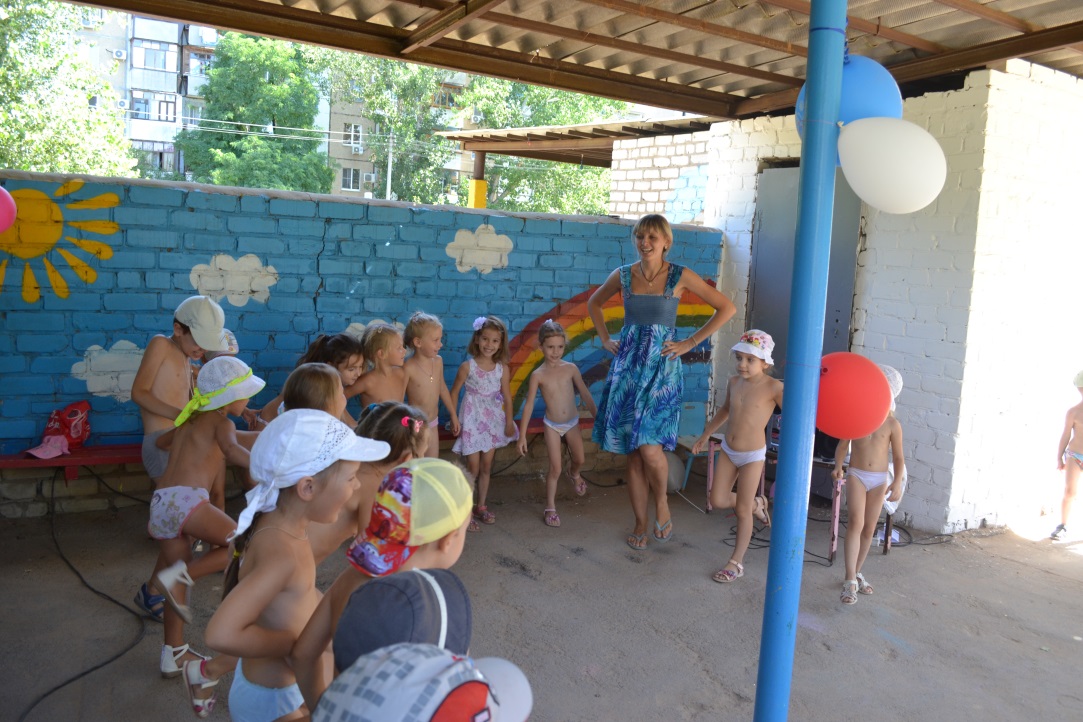 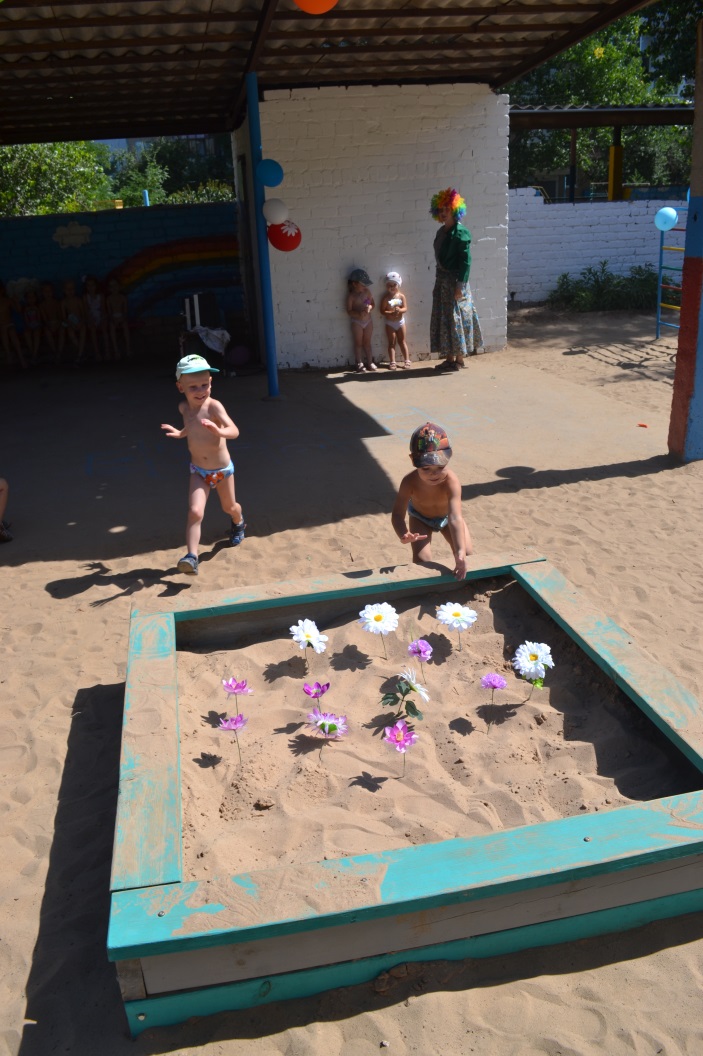 Волжский, 2016Цель: Уточнить представления детей о том, что значит «уметь дружить».Задачи:Образовательные:- формировать навыки общения друг с другомРазвивающие:- развивать навыки позитивного социального поведения- развивать умение управлять своим эмоциональным состояние.Воспитательные:- Воспитывать доброжелательное отношение к сверстникам и взрослым. Создать радостное настроение, ощущение праздника у детей.Ход развлеченияДети заранее рассаживаются по своим местам на улице.Ведущий: Здравствуйте ребята! Сегодня я вас собрала для того, чтобы играть и веселиться!Ребята, кто хочет веселиться вместе со мной пусть похлопает в ладошки и потопает ножками!!!!!Звучит музыка, выходит лентяйка!Лентяйка: Что вы тут расхлопались, что вы тут растопались???????? Спать мне не даете!Ведущий: А ты кто?Лентяйка: Я? Ой, я бы сказала. Но мне лень разговаривать!Ведущий: Да ты лентяйка!!!!Лентяйка: Да!!!Не привыкла я к порядку, делать не люблю зарядку.Не люблю трудиться, а люблю лениться.И даже веселиться мне бывает лень,Только бы лениться, лениться целый день!И всех вас я своей ленью заражу!Читает заклинаниеЧтобы даже лучик солнца не пробрался к Вам в окно.Вы, мальчишки и девчата, сладко спите целый день.Вас накроет покрывалом и споёт вам песню Лень!Ведущий: (зевает) Ребята, кажется, я заразилась ленью. Ой, и вы начинаете лениться!!!! Нужно скорее прогнать лень, пока не стало слишком поздно! Я знаю одно заклинание.Для этого нам нужно стать всем около своих стульчиков и повторять за мной.Звучит подвижная игра – песенка. «Вперед 4 шага»Ведущий: Вот ребята мы и победили с вами лень! Садятся на местаЛентяйка: Я тоже, тоже хочу веселиться! Я больше не хочу лениться! Вот только веселиться мне не с кем, ведь друзей у меня нет!Ведущий: Не расстраивайся, мы с ребятами будем с тобой дружить.Лентяйка: Я очень хочу с вами дружить, вот только я столько ленилась, что забыла, что такое дружба. ( расстраивается).Ведущий: Не грусти, наши ребята расскажут тебе, что такое дружба.1 ребенокДружба — это только счастье,Дружба — у людей одна.С дружбой не страшны ненастья,С дружбой — жизнь добра полна.2 ребенокДруг разделит боль и радость,Друг поддержит и спасёт.С другом — даже злая слабостьВ миг растает и уйдет.3 ребенокВерь, храни, цени же дружбу,Это высший идеал.Тебе она сослужит службу.Ведь дружба — это ценный дар!4 ребенокДружит с солнцем ветерок,А роса – с травою.Дружит с бабочкой цветок,Дружим мы с тобою.Всё с друзьями пополамПоделить мы рады!Только ссориться друзьямНикогда не надо!Ведущий: Ребята, ведь вы все любите смотреть мультфильмы и слушать сказки?  Вспомните героев, которых можно считать настоящими друзьями и назовите их.Лентяйка: Спасибо! Теперь я поняла, что значит дружить! (Расстраивается) Раньше у меня было много друзей, и мы с ними весело играли! Вот только как играть…..(чешет затылок) я что – то не очень хорошо помню.Ведущий: Давай играть с нами, и ты все обязательно вспомнишь!  А я как раз знаю интересную и веселую игру.Ребята должны встать парами.Игра «Пары»(Играющие встают парами, под музыку разбегаются и бегают в любом направлении. Музыка заканчивается, на сигнал, «Ты не спи и не зевай, быстро пару выбирай!», встают парами, с тем с кем стояли изначально)Ведущий: Чтобы нам всегда сопутствовала удача и дружба наша становилась все крепче, Необходимо говорить хорошие слова и добрые пожелания.А что такое хорошие слова нам расскажут ребята1 ребёнокЕсть волшебные слова,Все запоры открывают,Говорим мы их не зря,Они в жизни помогают,Не стесняйтесь говорить,Здравствуйте, пожалуйста,С ними легче нам прожить,Плыть под белым парусом.2 ребёнокБудь счастливой и красивой,Улыбайся, не грусти,Придают они нам силы,Помогают груз нести,В волшебство слов этих верю,Они могут гнев убитьИ в любовь нашу поверить.В жизни дружбу подаритьЛентяйка: Эти слова и в правду волшебные!  А вы много знаете таких слов? (ответы детей). А вот сейчас мы и проверим!Ребята делятся на две команды.Игра «Собери букет» В игре принимают участие две девочки и два мальчика.  Девочки стоят на одной стороне площадки – «ожидают гостей».  Мальчики под музыку собирают цветы (искусственные цветы разбросаны на площадке) – кто быстрее и больше соберет; бегут к девочкам и вручают букет. Игра повторяется с другими детьми.Ведущий: Молодцы, много слов волшебных знаете!Лентяйка: А у вас, ребята, есть любимые игрушки? Какие? И у меня тоже есть, только я вам не расскажу какие!Ведущий: Неужели ты опять ленишься?!Лентяйка: Нет же! Я просто хочу еще немножко поиграть!Я буду загадывать загадки, а ребята их отгадывать!Рвутся вверх они, играют,С тонкой нитки улетают.Это радость детворы —Разноцветные... (воздушные шары)Есть кабинка, кузовок,Откидной на нём борток,Есть колёсики и шинкиУ игрушечной...(Машинки)Мне с ним нравится играть:Прыгать, бегать, догонять!Что за шарик резво скачет? -Это мой любимый... (Мячик)Ей меняю я наряды,Спать кладу, гулять вожу,Расчешу и если надо,Бант красивый повяжу.С чем же так играю я, подскажите-ка, друзья?   (Кукла)Мишки, кубики, машинкиИ конструкторы большие,И мячи, и безделушки -Это всё мои...(Игрушки)Лентяйка: Молодцы!  Все загадки мои отгадали!Ребята, большое спасибо, что вы помогли мне избавиться от  лени и помогли вспомнить, что такое дружба!Я хочу вам подарить веселый танец!Песня – танец «Дружба»Лентяйка прощается, уходит